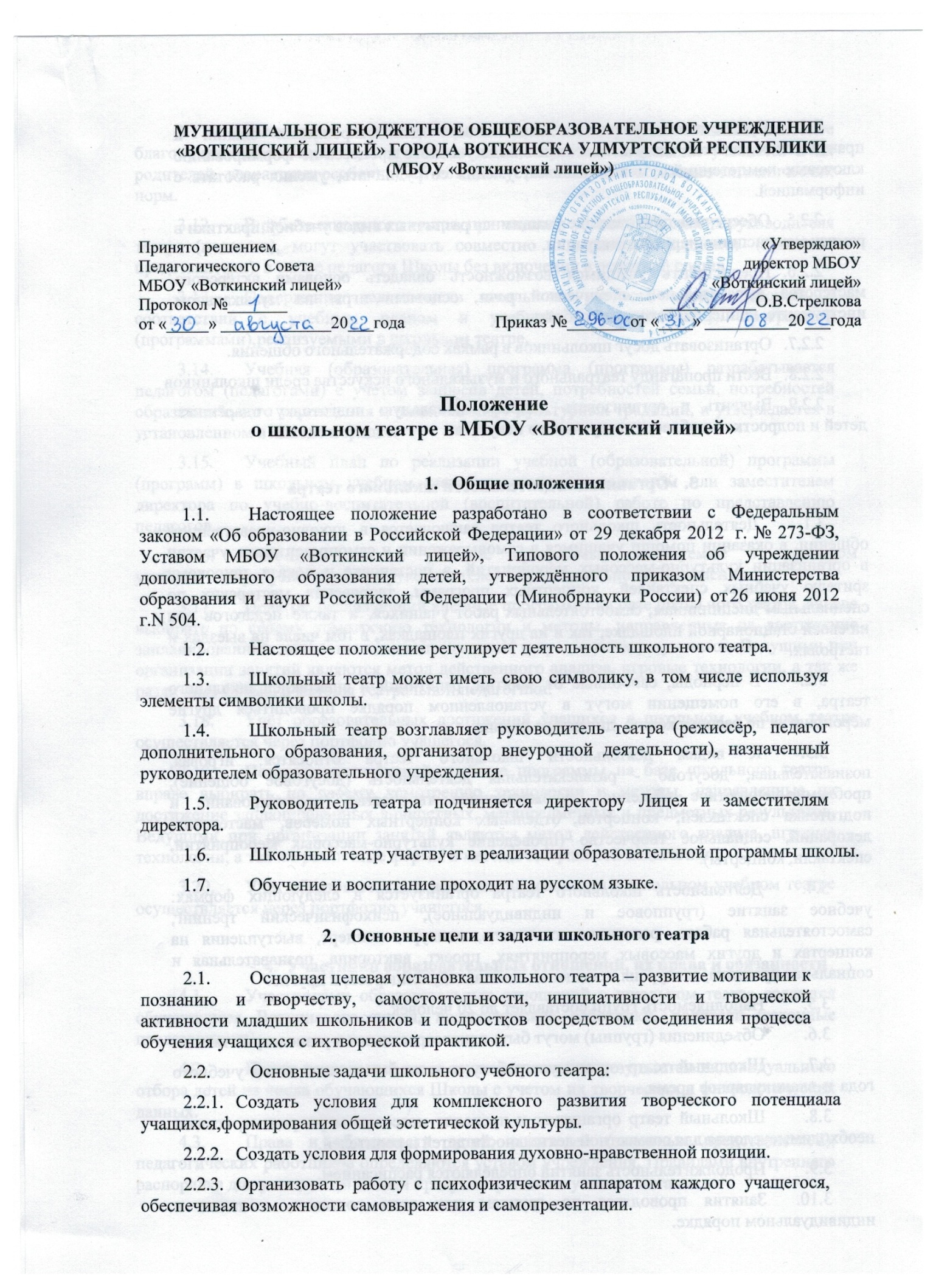 Организовать работу с психофизическим аппаратом каждого учащегося, обеспечивая возможности самовыражения и самопрезентации.Предоставить учащимся возможность для закрепления знаний и практических навыков, получаемых ими в ходе учебного процесса по формированию ключевых компетенций: умения учиться, умения сотрудничать, умения работать с информацией.Обеспечить прохождение учащимися различных видов учебной практики в рамках междисциплинарной интеграции.Предоставить учащимся возможность овладеть основами актёрского мастерства, выразительной сценической речи, основами игры на музыкальном инструменте, концертмейстерской работы.Организовать досуг школьников в рамках содержательного общения.Вести пропаганду театрального и музыкального искусства среди школьниковВыявить и организовать допрофессиональную подготовку одарённых детей и подростков в области театрального искусства.Организация деятельности школьного театраДеятельность школьного театра заключается в духовно-нравственном общении, в оказании помощи учащимся в самовыражении и самопрезентации, участии в организации культурно-массовых мероприятий, в постановке и показе широкому зрителю учебных спектаклей, концертных программ, творческих мастерских по специальным дисциплинам, самостоятельных работ учащихся, а также педагогов как на своей стационарной площадке, так и на других площадках, в том числе на выездах и гастролях.В периоды, свободные от занятий, репетиций и спектаклей школьного театра, в его помещении могут в установленном порядке проводиться другие мероприятия по распоряжению  директора школы.К видам деятельности школьного театра относятся: игровая, познавательная, досугово - развлекательная деятельность (досуговое общение), проблемно-ценностное общение; художественное творчество (проектирование и подготовка спектаклей, концертов, отдельных концертных номеров, мастерских, декораций, социальное творчество (проведение культурно-массовых мероприятий, спектакли, концерты).Деятельность школьного театра организуется в следующих формах: учебное занятие (групповое и индивидуальное), психофизический тренинг, самостоятельная работа, репетиция, спектакль, конкурс, концерт, выступления на концертах и других массовых мероприятиях, проект, викторина, познавательная и социальная практика, экскурсия, посещение спектаклей, концертов, и другие.Наполняемость групп составляет до 20 человек.Объединения (группы) могут быть одновозрастными и разновозрастными.Школьный театр организует работу с детьми в течение всего учебного года и в каникулярное время.Школьный театр организует и проводит массовые мероприятия, создает необходимые условия для совместной деятельности детей и родителей.Продолжительность занятий определяются расписанием.Занятия проводятся по группам или всем составом, а также в индивидуальном порядке.Расписание занятий театра составляется с учётом создания наиболее благоприятного режима труда и отдыха детей, с учетом пожеланий учащихся и их родителей, возрастных особенностей детей и установленных санитарно-гигиеническихнорм.В работе школьного театра, при наличии условий и согласия руководителя театра (педагога), могут участвовать совместно с детьми их родители (законные представители), а также педагоги Школы без включения в основной состав.Содержание деятельности школьного учебного театра строится в соответствии с учебным планом и учебной (образовательной) программой (программами), реализуемыми в школьном театре.Учебная (образовательная) программа (программы) разрабатывается педагогом (педагогами) с учетом запросов детей, потребностей семьи, потребностей образовательного учреждения и национально – культурных традиций, и утверждается в установленном в Школе порядке.Учебный план по реализации учебной (образовательной) программы (программ) в школьном учебном театре составляется педагогом или заместителем директора по учебно-воспитательной (воспитательной) работе по представлению педагогов.Учебный план и учебные программы, реализуемые в школьном учебном театре, утверждаются руководителем образовательного учреждения.Педагог, реализующий учебные программы на базе школьного театра, вправе выбирать по своему усмотрению технологии и методы, направленные на достижение запланированных личностных, метапредметных и предметных результатов. Ведущими при организации занятий являются метод действенного анализа, игровые технологии, а так же различные формы и методы театральной педагогики.Учёт образовательных достижений учащихся в школьном учебном театре осуществляется через портфолио учащегося.Педагог, реализующий учебные программы на базе школьного театра, вправе выбирать по своему усмотрению технологии и методы, направленные на достижение запланированных личностных, метапредметных и предметных результатов. Ведущими при организации занятий являются метод действенного анализа, игровые технологии, а так же различные формы и методы театральной педагогики.Учёт образовательных достижений учащихся в школьном учебном театре осуществляется через портфолио учащегося.Участники образовательных отношений, их права и обязанностиУчастниками образовательных отношений в школьном театре являются обучающиеся Воткинского лицея , педагогические работники, родители (законные представители).Прием в школьный театр осуществляется по результатам индивидуального отбора детей из числа обучающихся Школы с учетом их творческих и физиологических данных.Права и обязанности детей, родителей (законных представителей), педагогических работников определяются уставом учреждения, Правилами внутреннего распорядка для учащихся и иными предусмотренными уставом актами.Отношения детей и персонала учреждения строятся на основе сотрудничества, уважения личности ребенка и предоставления ему свободы развития в соответствии с индивидуальными особенностями, но с обязательным соблюдением расписания занятий и правил внутреннего распорядка.Права и обязанности работников учреждения определяются законодательством Российской Федерации, уставом учреждения и трудовым договором.Все участники образовательных отношений обязаны уважительно относиться друг к другу; бережно относиться к имуществу образовательного учреждения.Учащиеся обязаны регулярно посещать занятия в школьном театре.Родители (законные представители) учащихся обязаны создавать им необходимые условия для успешного освоения детьми учебных программ, реализуемых в школьном театре.Педагогические работники имеют право самостоятельно выбирать и использовать методики обучения и воспитания.Руководитель и педагоги школьного учебного театра планируют, организуют и контролируют образовательный процесс, отвечают за качество и эффективность работы школьного театра, несут ответственность за реализацию дополнительных образовательных программ в соответствии с учебным планом и графиком учебного процесса (учебным графиком).Руководитель и педагоги школьного учебного театра несут ответственность за жизнь и здоровье детей во время образовательного процесса, за соблюдение норм пожарной безопасности, техники безопасности, иные действия, предусмотренные трудовым договором, законодательством.